Tabelle nach der 6.Runde/LandesligaTabelle  nach der 6.Runde/ Regionalliga SüdPlatzMannschaftSRVMan.Pkt.Brt.PktBerl.Wrt.1  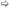 Forster Schachclub I6001232.51592  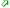 Potsdamer SV Mitte I402831.51423  ESV 1949 Eberswalde I402826.5111.54  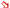 SC Empor Potsdam II312725112.55  ESV Lok RAW Cottbus I312724.51116  USV Potsdam I2226241117  Schachclub Oranienburg I213525.51048  USC Viadrina Frankfurt213522.51029  SSG Lübbenau I105218.583.510  Hohenleipischer SV Lok I00609.543.5Zwischenstand nach der 6. RundeZwischenstand nach der 6. RundeZwischenstand nach der 6. RundeZwischenstand nach der 6. RundeZwischenstand nach der 6. RundeZwischenstand nach der 6. RundeZwischenstand nach der 6. RundeZwischenstand nach der 6. RundePlatzMannschaftSRVMan.Pkt.Brt.PktBerl.Wrt.1  SV Königsspringer Herzberg51011331242  Hohenleipischer SV Lok II5011031143.53  Forster SC II321827122.54  Glaskönig Döbern I402825113.55  Schachclub Senioren Cottbus II312727.51046  SV Schwarzheide303621109.57  SSG Lübbenau II2044241138  Glaskönig Döbern II204419.5789  BSV-KW Jänschwalde 94024217.59510  ESV Lok Falkenberg II006013.576